AAP:	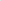 American Academy of PeriodontologyAGE:İleri Glikasyon Son ÜrünleriALA :Alfa Linolenik AsitAPC:Antijen Sunan Hücre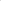 Ark: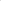 ArkadaşlarıCD4:Yardımcı TCDV.Sitotoksik TCRP:C-Reaktif ProteinDOS:Dişeti Oluğu SIVISIDCCT:Diyabet Kontrol ve KomplikasyonlarıEFP:European Federation of PeriodontologyELİZA:Enzim Bağlı İmmünosorbent AnaliziEPA:Eikosapentaenoik AsitFra:Fos İlişkili AntijenGDM:Gestasyonel Diyabet11202: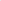 Hidrojen PeroksitHbA:Hemoglobin AHbA1c:Hemoglobin Al cHO-ı•.Hemeoksijenaz-lIFN: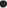 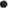 İnterferonİnterlökinKlinik Ataçman KaybıKAS:Klinik Ataçman SeviyesiKMP:Kemik Morfogenik ProteinKTY:Keten Tohumu Yağı